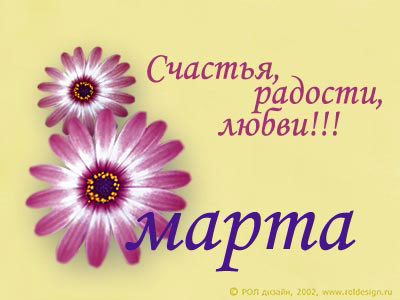 Весенний праздник для милых девочек, женщин, бабушек.Цели: - воспитать чувство любви, уважения, чуткости к маме, бабушке, к женщине и девочке;- прививать навыки гуманистического отношения к дорогим людям.Подготовка: подборка песен, сбор фотографий учителей, мам и бабушек, девочек -  учениц. Создание фильмов. Выбор ведущих. Репетиция мини-сценок.Звучит тихая музыка: презентация « Притчи о матери»За день до рождения ребенок спросил у Бога: - Я не знаю, что я должен делать в этом Мире.Бог ответил:- Я подарю тебе Ангела, который всегда будет рядом с тобой.- Но я не понимаю его язык...- Ангел будет учить тебя своему языку. Он будет охранять тебя от всех бед.- Как и когда я должен вернуться к тебе?- Твой Ангел скажет тебе всё.- А как зовут моего Ангела? - Неважно, как его зовут...ты будешь называть его: MAMA...Ведущий: Мама! Как громко, как прекрасно это слово! Максим Горький писал: “Без солнца не цветут цветы, без любви нет счастья, без женщины нет любви, без матери нет ни поэта, ни героя”.Без сна ночей прошло немало,
Забот, тревог не перечесть.
Земной поклон вам все родные мамы
За то, что вы на свете есть!Ведущий Сегодня мы хотели бы подарить минуты радости сидящим в нашем зале хрупким и нежным девочкам, милым и ласковым мамам, любящим и любимым бабушкам.Почему сегодня в школе 
Суета и шум, и гам? 
Потому что мы сегодня 
Поздравляем наших мам!Поздравляем с ярким солнцем, 
С песней птицы и с ручьём. 
Поздравляем с самым лучшим, 
Самым женским в мире днём!Мы старались, мы спешили. 
Танцы, песенки учили. 
Мамам мы стихи прочтём 
И попляшем и споём!Мы желаем нашим мамам 
Никогда не унывать. 
С каждым годом быть всё краше 
И поменьше нас ругать.Вам желаем, дорогие, 
Быть здоровыми всегда, 
Чтоб вы долго – долго жили, 
Не старея никогда!Пусть невзгоды и печали 
Обойдут вас стороной, 
Чтобы каждый день недели 
Был для вас, как выходной.Мы хотим, чтоб без причины 
Вам дарили бы цветы, 
Улыбались бы мужчины 
Все от вашей красоты.Пусть для вас сияет солнце, 
Лишь для вас цветёт сирень! 
И пусть долго – долго длится 
Самый женский в мире день!Ведущий 1: продолжает наш концертВедущий 2: Песня      «Женский праздник» Улетели все метели,Подобрели холодаЗеленее стали ели С крыши капает водаСкоро праздник будет яркийПраздник девочек и мамМы подарим им подарки и цветы учителямПр: Женский праздник, женский праздник,Значит весна!Этот день красивый, важныйНам не до сна  2 разаНо мы вам заявим прямоВы послушайте совет!Что на свете лучше мамыЖенщин в мире нетЭтот день 8марта,Это хлопоты и смехПоздравления на партеДля девчёнок лучше всехХризантемы дома в вазеС папой варим мы обедЭто самый лучший праздникЛучше мамы женщин нет!Пр: Женский праздник, женский праздник,Значит весна!Этот день красивый, важныйНам не до сна  2 разаНо мы вам заявим прямоВы послушайте совет!Что на свете лучше мамыЖенщин в мире нетВедущий1 :  8 Марта – это, когда солнце начинает пригревать землю, когда на лесных проталинах расцветают подснежники и прилетают грачи…Ведущий 2. Все любят этот праздник – Ведь это праздник половины человечества. И какой половины! Самой обаятельной, самой красивой, самой доброй…Ведущий1. Всех представительниц прекрасного пола мы поздравляем с этим днём. Будьте счастливы, будьте добры и веселы.Ведущий2. Ну, что- то мы разговорились. А всё потому, что нам редко предоставляю слово! Сегодня у нас не просто концертная программа. Сегодня у нас Мамин день.Однажды я сказал дрyзьям:На свете много добрых мам,Но не найти, рyчаюсь я,Такyю мамy, как моя!Она кyпила для меняНа колесиках коня,Саблю, краски и альбом…Только разве дело в том?Я и так ее люблю,Мамy, мамочкy мою!Моя мама добрая самая,Потому что прощает онаВсе проделки мои и шалостиИ целует меня, любя.Моя мама – красивая самая, Потому что улыбка ееНас с сестренкой и греет, и радует,Любит мама нас горячо.Моя мама самая строгая,Потому что хочет она, Чтобы дети ее знали многое,Чтобы честными были всегда.Моя мама самая, самая,Потому что среди всех бед,Что случаются в жизни нашейБлиже мамы и лучше нет.Люблю тебя мама, за что я не знаю, Наверно, за то, что живу и мечтаю, И радуюсь солнцу, и светлому дню.За что тебя я, родная, люблю?За небо, за ветер, за воздух вокруг.Люблю тебя, мама, Ты – лучший мой друг.Капли солнечного света, Брызги солнечного лета, Мы несем сегодня в дом, Дарим бабушке и маме, Все: Поздравляем с Женским днём8 марта - праздник мам. Тук-тук - стучится в двери к нам. Он только в тот приходит дом, Где помогают маме. Мы пол для мамы подметем, На стол накроем сами. Поможем ей сварить обед, Мы с ней споем, станцуем. Мы краской ей портрет В подарок нарисуем. "Их не узнать, вот это да!" - Тут мама скажет людям. А мы всегда, а мы всегда, Всегда такими будем.Песня:  Мамин День 1.2. 2. Ведущий 1: Мама! Мамочка! Сколько тепла таит это магическое слово, которым называют человека самого близкого, дорогого, единственного. Ведущий 2: Мама следит за нами на протяжении всей жизни. Материнское тепло согреет нас до старости. Мамой очень просто быть, Лишь с утра до ночиПапе надо говорить:“Я устала очень!”Нет, не трудно мамой быть:Раз – готов обед!Ну посуду взять помыть – Дел ведь больше нет, Между прочим постирать.Сшить чего-нибудь, Если веник в руки взять, Можно отдохнуть, Мне косички заплести, Книжку почитать, Брата в садик отвести, Папе шарф связать…Я помочь решила ейИ скажу вам прямо:Нет работы тяжелей, Чем работать мамой!Ведущий 1: Наши мамы имеют ещё одну профессию - хозяйка дома. Дом держится на маме. Они ухаживают за детьми и мужем, готовят, убираются и очень многое умеют делать. Ведущий 2: А вы знаете, что в течение года мамы вымывают 18 000 ножей, вилок и ложек, 13 000 тарелок, 8 000 чашек.Ведущий 1: Общий вес посуды, которую наши мамы переносят из кухонного шкафа до обеденного стола и обратно, за год достигает 5 тонн.Ведущий 2: В течение года наши мамы проходят за покупками больше .Ведущий 1: … Мама, мамочка. Сколько тепла таит это слово! Материнская любовь способна греть нас всегда, потому что дети – самое дорогое для матери. Мама – первый учитель и друг, она всегда поймет, утешит, поможет.Ведущий 2  Мини сценка«Наши мамы лучше всех».Ведущий. Кто на лесенке сидел,Кто на улицу смотрел.Дима ел (держит пакетик с чипсами),Саша играл (держит * Тетрис»),Максим мелками рисовал.Дело было вечером,Делать было нечего.Вот проехала машина.Кот забрался на чердак.Тут сказал ребятам ДимаПросто так...Дима. А у меня в кармане чипсы. А у вас?Оля. А у меня в кармане клипсы. А у вас?Саша. А у нас сегодня кошка Родила вчера котят. Котята выросли немножко, А «Китикет» есть не хотят! Максим. А у нас на кухне газ. А у вас?Сережа. А у нас микроволновка. Ловко?Ната. А из нашего окошка Рынок весь, как на ладошке. Каждый день смотрю и жду... Площадку детскую хочу! Саша. А у нас был тихий час — Это раз.Яма есть среди двора — Это два.А в-четвертых, наша мама Завтра едет в Новосиб, Привезет товары мама —Всех на рынок пригласит. Ведущий. С лесенки ответил Вова... Вова. Предприниматель мама? Клево! Оля. А вот у Маши, например, Мама милиционер! Саша. А мама Юли, мама Димы — Продавщицы в магазинах! Дима. А у меня простой ответ — Моя мама логопед! Ната. Всех важней... Ведущий. Сказала Ната... Ната. Мама с пищекомбината. Кто наделает вам вафель? Точно не предприниматель! Вова. А у Алены и Ивана Бухгалтерами обе мамы! Дима. А у Вали и у Кати Мамы в школе преподаватели! Ведущий. И сказал Максимка тихо... Максим. Моя мама не портниха, Не кассир, не контролер, Мама просто режиссер. Ведущий. Отозвался первым Вова-Вова. Мама — праздник?! Это клево! Повар делает компоты, Это очень хорошо! В бухгалтерии отчеты, Это тоже хорошо! Доктор лечит нас от кори, Есть учительница в школе. Мамы всякие нужны, 1!Мамы всякие важны. Все. Ну а мамы наши Всех милей и краше!(выходят все дети)Песня :  Наши мамы самые красивые    (М. Пляцковский, Ю. Чичков)    Песня улетает в небо синее    Из большого школьного окна,    Наши мамы самые, самые красивые,    Песню подарила им весна.    Наши мамы самые, самые красивые,    Песню подарила вам весна.    Больше не метёт зима порошею,    Солнце к нам заглядывает в класс,    Наши мамы самые, самые хорошие,    Кто об этом знает лучше нас.    Наши мамы самые, самые хорошие,    Кто об этом знает лучше нас.    Белые, как перья лебединые,    Вдаль плывут пушинки облаков,    Наши мамы самые, самые любимые,    В мире, полном звёзд и васильков.    Наши мамы самые, самые любимые,    В мире, полном звёзд и васильков.    Радуги играют переливами,    Светят над просторами земли,    Наши мамы самые, самые счастливые,    Это мы в глазах у них прочли.    Наши мамы самые, самые счастливые,    Это мы в глазах у них прочли.Ведущий 1: Женский праздник 8 марта еще и бабушкин праздник. Ведущий 2: Дорогие бабушки, поздравляем вас от души и дарим вам стихотворение.1уч. -  В доме два важных человека – мама  и, конечно же, бабушка.2уч. - Две бабушки на лавочкеСидели на пригорке, Рассказывали бабушки:«У нас одни пятёрки!»Друг друга поздравлялиДруг другу жали руки,Хотя экзамен сдали, не бабушки, а внуки.1уч. - Ходит в школу на собранье,Варит бабушка бульон,Ей за это каждый месяцНосит деньги почтальон.2уч. Если бабушка сказала:То не трогай, то не смей,Надо слушать, потому чтоДом наш держится на ней.Песня :  ПЕСЕНКА ДЛЯ МАМНаступает праздник наших мам,
Целый день для мамы дорогой!
Рано мы проснемся, маме улыбнемся.
Счастлив будет человек родной!
Поздравляем Бабушек своих.
Ведь они же мамы наших мам!
Крепко обнимаем, песню напеваем.
Мы так рады, очень рады вам!Припев:Праздник, праздник, праздник дарим вам!
Все цветы — они для наших мам.
Солнце утром улыбнется пусть,
И разгонит всю печаль и грусть!Бабушка и мама – лучше всех!
Мамочка поможет нам всегда!
Бабушка жалеет и теплом согреет,
Хоть и пожурит нас иногда!
Ну а мы все дома приберем,
Приготовим торт, заварим чай.
Спрячем все подушки, мы ведь три подружки!
В мамин праздник некогда скучать!Припев.Обещаем, вас не огорчать!
И учиться вашей доброте.
Не тревожьтесь, мамы, в меру мы упрямы,
Сможем быть всегда «на высоте»!
С праздником поздравить вас хотим!
Пожелать удачи и тепла.
Дарим вам цветочки, но не ставим точку…
Вот такие вот у нас дела!Ведущий: Вашему вниманию «Ералаш»«Ералаш». Музыкальная заставка.Роли исполняют:Учитель: Козлов: Петрова: Автор + Наташка.(заставка к Ералашу)Все: Мальчишки – непоседы, а также их родители!Поздравить с женским праздникомДевчонок не хотите ли?Учитель:«Придётся наказать Козлова!-Учитель вымолвил сурово. –Скажи, Козлов, зачем ты снова Петрову дёрнул за косу?»Козлов ответил: «Что ж такого?Быть может, я её спасу?А вдруг она пойдёт купаться?А вдруг она начнёт тонуть?Мне ж надо потренироваться, Как из воды её тянуть!» На это крикнула Петрова:«Спасай кого-нибудь другого!»В тот день решил Козлов с расстройства:«Нет в жизни места для геройства!» Но через день с надеждой новойНаташку дёрнул за косу.«Пускай завидует Петрова!Наташка! Я тебя спасу!»Дорогие девочки!Поздравляем вас с женским праздником!Вы у нас такие славные!Вы девчонки – просто класс!Потому нам всем так хочется Быть похожими на вас.Частушки для мальчиков к 8 мартаШире, улица, раздайся, 
Мы с товарищем идём. 
И весёлые частушки 
От души для вас поём.Женский праздник - вот причина 
Почему мы здесь поём. 
Разрешите нам мужчинам 
Вас поздравить с Женским днём.
3. В школе девочки у нас — 
Умницы, красавицы!
И признаться, нам, мальчишкам,
Это очень нравится!

4. Вы красивые всегда:
Хвостики, косички.
Мы за них, бывает, дернем,
Только по привычке!

5. Как приходит переменка
Любим с вами поиграть:
Убегаем, что есть силы,
Чтоб могли нас догонять!6. Целый день я так старался 
На девчонок не смотрел. 
Еле-еле удержался – 
Дёрнуть за косу хотел.7. Говорят, что мы – задиры, 
Вы не верьте никогда. 
В нашем классе командиры 
Были девочки всегда. 

8. Вы танцуете, поете,
Книжки любите читать.
Не забудьте на уроках
Нам хоть что-то подсказать!

9. Вам сегодня обещаем 
Комплименты говорить.
А немного подрастете,
Будем вам цветы дарить!

10. Мы пропели вам частушки,
Но хотим еще сказать:
Вас всегда, везде и всюду
Будем смело защищать!Стихи о маме:В этот день, моя милая мама,Все цветы я тебе принесу,Все, что лучшее есть на свете,Для тебя у небес попрошу.Извини, если слышишь не часто,Как сильно тебя я люблю,Что бывает, расстрою напрасно,Что больше прошу, чем даю.Нет, милей и родней человека,Ты ангел-хранитель мой,К тебе спешу за советом,И скучаю, когда не с тобой.В этот праздник прими поздравленья,Пусть все будет – как хочешь ты,Счастье, радость, любовь и везенье,Исполненье заветной мечты.Фильм « Наши мамы» Татьяна Ивановна:С 8 марта поздравляюБабушек, девчонок, мам!Счастья, радости желаюИ большим, и малышам.Вам, девчонки и мальчишки,Непоседы, шалунишки,Подарить хочу цветыНебывалой красоты!Чтоб увидеть их, сперваНужно всем закрыть глаза!Дети закрывают глаза, ведущая раскладывает на полу цветы (плоскостные, к обратной стороне прикреплены конфетки) звучит музыка.Татьяна Ивановна:Раз! Два! Три! Четыре! Пять!Глазки можно открывать!Татьяна Ивановна:Вот это чудо! Посмотрите-ка, ребята, какая красивая цветочная поляна!А эти цветы непростые, они с сюрпризомЧто ж, ребята, не зевайте,По цветочку разбирайте!Звучит музыка, дети разбирают цветочки и встают на сцене1  Мама - это значит нежность,Это ласка, доброта,2  Мама - это безмятежность,Это радость, красота!3  Мама - это на ночь сказка,Это утренний рассвет,4  Мама - в трудный час подсказка,Это мудрость и совет!5  Мама - это зелень лета,Это снег, осенний лист,6  Мама - это лучик света,Мама - это значит ЖИЗНЬ!  ( хором)Ведущий1:  Наш праздник не заканчивается. Мы хотим сказать спасибо всем мамам на свете. Пусть они никогда не стареют, улыбок мамам, всех благ!Ведущий 2: А мы завершаем наш праздник. Дорогие мамы, еще раз поздравляем вас с праздником и желаем вам всего самого светлого и доброго!
Поздравление мам и вручение им подарков, приготовленные детьми.Песня « Мы желаем счастья вам»В мире где кружится снег шальной Где моря грозят крутой волной Где подолгу добрую Ждём порой мы вестьЧтобы было легче в трудный час Нужно верить каждому из нас Нужно верить каждому В то что счастье естьМы желаем счастья вам Счастья в этом мире большом Как солнце по утрам Пусть оно заходит в домМы желаем счастья вам И оно должно быть таким Когда ты счастлив сам Счастьем поделись с другимВ мире где ветрам покоя нет Где бывает облачным рассвет Где в дороге дальней нам Часто снится домНужно и в грозу и в снегопад Чтобы чей-то очень добрый взгляд Чей-то очень добрый взгляд Согревал тепломМы желаем счастья вам Счастья в этом мире большом Как солнце по утрам Пусть оно заходит в домМы желаем счастья вам И оно должно быть таким Когда ты счастлив сам Счастьем поделись с другимМы желаем счастья вам Счастья в этом мире большом Как солнце по утрам Пусть оно заходит в домМы желаем счастья вам И оно должно быть таким Когда ты счастлив сам Счастьем поделись с другимМы желаем счастья вам Мы желаем счастья вам Мы желаем счастья вам